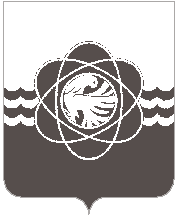 61 сессии пятого созываот 27.11.2023 № 376           Об утверждении Порядка            определения части территории            муниципального образования           «город Десногорск» Смоленской           области, на которой могут           реализовываться инициативные           проектыВ соответствии с частью 1 статьи 261 Федерального закона от 6 октября 
2003 года № 131-ФЗ «Об общих принципах организации местного самоуправления в Российской Федерации», Уставом муниципального образования «город Десногорск» Смоленской области,    Десногорский городской СоветР Е Ш И Л:1. Утвердить прилагаемый Порядок определения части территории муниципального образования «город Десногорск» Смоленской области, на которой могут реализовываться инициативные проекты.2. Настоящее решение опубликовать в газете «Десна».Исполняющий полномочия Председателя Десногорского городского Совета                                   Е.П. ЛеднёваГлава    муниципального      образования «город Десногорск» Смоленской области                                         А.А. Терлецкий